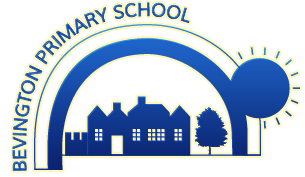 Bevington Primary School Bevington Road, North Kensington, W10 5TW				Tel 0208 969 0629Headteacher Joanna PoUpper Key Stage 2 Class TeacherSalary: 			Main Scale/ Upper PayscaleContract Type: 		Full-time	Contract Term: 		Permanent Reporting to: 		Deputy HeadteacherStart Date:		September 2023 We are looking to recruit a Class Teacher to join our school. This role is for an Upper Key Stage 2 Class Teacher who wants to take the next step in their development who:Wants to join an outstanding, lively, and motivated teamCan achieve the highest standards in teaching, learning, assessment and pupil outcomesIs seeking a role where they can make a real difference to the development of the schoolBevington is a caring, vibrant 1.5 form entry School at the heart of a diverse and exciting community near Portobello Road. We are proud of our results and reputation and are focused on continually moving the school forward. We are looking for an Upper Keystage 2 Class Teacher who will join our established staff team and build on our success as an outstanding school. Please request an application form from info@bevington.rbkc.sch.uk  Visits to the school are encouraged. To arrange a visit, please contact the school office on 020 8969 0629Visit Dates and Times:Tuesday 6th June at 9amThursday 8th June at 1:30pmFriday 9th June at 4:00pmWe are unable to offer visits, outside of these times. The school is committed to safeguarding and promoting the welfare of children and young people and expects all staff and volunteers to share this commitmentSuccessful candidates will be subject to satisfactory Safeguarding, DBS checks and references. Closing date: 	Monday 12th June Interviews: 	Thursday 15th June or Friday 16th June or w/c 19th June